EXPERTISE / SKILLSPrimavera P6Construction Computer Software(Candy CCS)Microsoft OfficeAutoCADScheduling & Project PlanningResource Loading for IndividualProjectsExtremely OrganizedSelf-motivated Resourceful Team Player Good Leadership SkillEDUCATIONBachelor of Science in CivilEngineeringMapua Institute of Technology2008-2014Our Lady of Carmel School2004-20082nd Honorable MentionCarretonan Elementary School 1998-2004Class ValedictorianLICENCESRegistered Civil EngineerProfessional Regulation CommissionDecember 2014Registered Master PlumberProfessional Regulation CommissionFebruary 2017JOCELYN 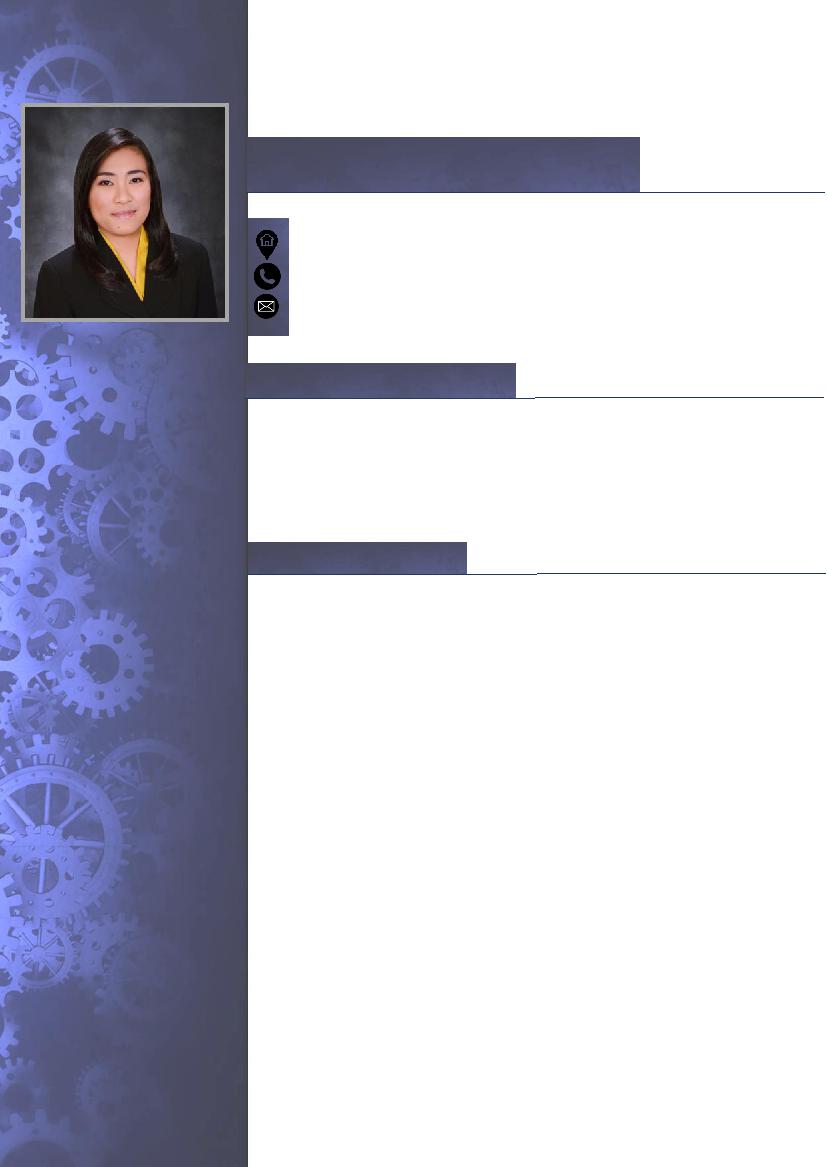 PLANNING ENGINEERJocelyn-394649@2freemail.com PROFESSIONAL PROFILEA highly talented and dedicated Planning Engineer seeking for a position where I could practice my skills and knowledge, and take on challenging, creative, and diversified projects. Capable of working independently with minimum supervision, and committed to providing high quality service to every project with focus on health, safety and environmental issues.WORK EXPERIENCEPLANNING ENGINEERContracting company in Dubai, UAEMay 2017 – PresentPROJECTS (DUBAI INTERNATIONAL AIRPORT):DP/INF/16C - South Runway Rehabilitation & Associated Works (Refurbishment of Taxiways)DP/INF/16B - South Runway Rehabilitation & Associated Works (Closure - Works within Runway Strip)DP/INF/16A - South Runway Rehabilitation & Associated Works (Pre-Closure - Works outside Runway Strip)SP330 - Support Facilities South Side Super GateWO#001 - GSE Fuel Trucks Staging AreaWO#009 - Widening of West GSE RoadJOB ACCOUNTABILITIES:Develop contract programs / baseline schedule and resourcing in conjunction with the Project Leads / Planning Manager / Commercial Department.Measure and monitor site progress, update schedules.Prepare and review weekly / monthly / quarterly reports and forecasts (Labor, Plant, Staff, and KPI).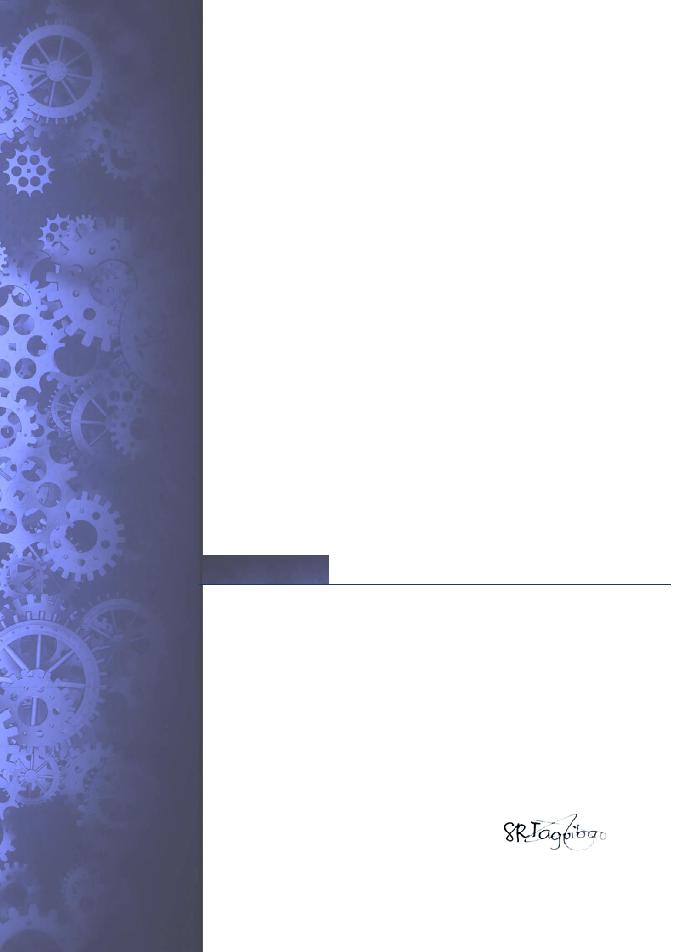 SEMINARS&TRAININGS“SITE SAFETY ORIENTATION”MDC - PhilippinesJuly 2015“CONSTRUCTION OCCUPATIONALSAFETY & HEALTH (COSH)”Safeways Consultancy & SafetyServices - PhilippinesSeptember 2015“TIME MANAGEMENT & STAYING FOCUSED”Dovetail – Dubai, UAEApril 2018“ECITB IHSP – ADVANCED &SUPERVISOR COURSE”Engineering ConstructionIndustry Training Board -International Health &Safety PassportDubai, UAEApril 2018BASICINFORMATIONAge: 28Birthday: August 20, 1991Birth Address: AlabangMuntinlupa, PhilippinesGender: FemaleCivil Status: SingleNationality: FilipinoReligion: ChristianAssisting in claim preparation with detailed schedules, records, and analysis.Liaise with Planning Manager / Project Managers for the smooth functioning of planning function on sites.Prepare weekly look ahead to maintain objectives.Prepare Progress S-Curves, histograms, and graphical reports.Analyze gaps between the planned and actual progress and highlight the areas of concern which required action of the associate task member.Use critical path analysis to determine the vital key activities and their impact on the project completion date.Participate in project meetings and discussions with the Client / Consultant as required. Perform other duties and responsibilities as may be assigned from time to time.ENGINEER II / SITE ENGINEERDepartment of Public Works & Highways (DPWH) Valenzuela Pumping Stations ProjectMay 2016 – May 2017FIELD ENGINEERMakati Development Corporation (MDC) Circuit Mall & BPO1 ProjectJuly 2015 – April 2016REFERENCESI hereby certify that the above information are true and correct to the best of my knowledge and belief.JOCLEYN 